Технологическая карта урокаПредмет: русский язык   	УМК «Начальная школа XXI века»Тема: «Учимся обозначать звук ы после звука ц»Блок «Правописание»Класс: 3-а  		Форма проведения: групповая, парная, индивидуальная.Цели урока: формировать умение грамотного, безошибочного, осознанного письма;развивать орфографическую зоркость; воспитывать культуру общения.Задачи урока: наблюдение за способами обозначения звука [ы] после [ц] в различных частях слова, закрепление правила, отработка написания слов с изучаемой орфограммой.Планируемый результат: Уметь находить данную орфограмму в словах. Знать приемы проверки данной орфограммы.УУД: - личностные: положительное отношение к процессу познания;  применение правила делового сотрудничества. -регулятивные:  планирование решения учебной задачи, оценивание  и  корректировка деятельности, принимать и сохранять заданную цель. - познавательные: нахождение и воспроизведение информации, необходимой для решения учебной задачи; высказывание предположения, обсуждение проблемных вопросов. - коммуникативные:  участие в учебном диалоге, построение монологического высказывания. Основные понятия: корень, окончание, орфограмма, алгоритм действий.Средства обучения: учебник «Русский язык» (авторы С.В.Иванов, М.И. Кузнецова, А.О.Евдокимова., - М.: Вентана-Граф 2012), интерактивная доска, документ-камера, мобильный класс (нетбуки) -игра «Примерчик»Тетрадь, тетрадь на печатной основе «Пишем грамотно» ч. 1 (урок 50)Средство оценивания – «Лесенка».Программа-тренажер для школьников «Примерчик» (Сайт  Примерчик. ru) http://www.primerchik.ru/Приложение 1.Зеленый конверт.Определи, в какой части слова орфограмма.Если орфограмма в корне, проверь, не является ли слово исключением или родственным слову-исключению. Если слово не исключение – пиши и, если исключение – пиши – ы. Если звук [ы] безударный, перед записью обязательно проверь его.Если слово на –ция, обозначь звук [ы] буквой и – акация.Если орфограмма в окончании, пиши букву ы.Жёлтый конверт.Определи, в какой части слова….. Если орфограмма в корне, проверь, не является ли слово…..  Если слово не исключение – пиши букву… если исключение… Если слово на –ция, …..Если орфограмма в окончании, пиши букву ….Красный конверт.1. 2. 3.4.Приложение 2.Упражнение 1. Задание. Распредели слова по столбикам. В первый запиши слова с сочетанием ци в корне, во второй – слова -исключения с цы в корне, в третий – слова с окончанием ы.Какие слова не попали ни в один столбик?Циркач, спицы, куницы, цыплёнок, традиция, циклон, цыган, рукавицы, нарцисс, зайцы, концы, цыплячий, цилиндр, цыкать, акация.Приложение 3.Этапы урокаДеятельностьДеятельностьСредства обученияРезультатЭтапы урокаучителяученикаСредства обученияРезультатАктуализация знанийПостановка учебной проблемы. Самоцелеполагание-Прочитайте слова и скажите, какой звук вы слышите после звука [ц]?-Какими буквами он записан?-Можете ли вы сразу ответить на вопрос: «Когда нужно писать букву и после ц, а когда ы?- Чему мы должны научиться сегодня на уроке? - Что для этого нужно сделать? Правильно записывать звук [ы] после звука [ц] Вывести правило и научиться его применять: составить алгоритм действий.(СЛАЙД 1)Ставить цель и задачиВыведение правила - Что общего у всех слов первого столбика? - Какой буквой обозначен звук [ы] после [ц] в корне слова? - В какую часть слова входит орфограмма в словах второго столбика? - Какой буквой обозначен звук [ы] после [ц] в окончании? - Какое  общее буквосочетание есть на конце слов третьего столбика? -Теперь вы можете сказать, когда нужно писать букву и после ц, а когда ы?- Сделайте вывод.В русском языке есть слова, которые не подчиняются общему правилу. Это слова- исключения: цыган, на цыпочках, цыплёнок, цыц. Запомним их. Во всех словах звук [ы] обозначен буквой и, и во всех этих словах орфограмма в корнеиОкончание ы ция Буква ы после [ц] пишется в окончаниях слов. Буква и пишется в корне и в словах на – ция(СЛАЙД 2) (СЛАЙД 3)Познавательные УУД: находить и воспроизводить информацию, необходимую для решения учебной задачи; высказывать предположения, обсуждать проблемные вопросы.СамодеятельностьПрименение правила- Мы узнали, какую букву нужно писать после [ц].-Чему теперь нужно научиться? (Применять правило)- Сейчас вы составите алгоритм применения правила. У меня три конверта. В красном задание самое трудное: вам нужно самостоятельно вывести алгоритм и записать его.В желтом конверте есть подсказки – начала каждого предложения.В зеленом записаны все шаги, вам только нужно расставить их в правильном порядке.Работа в группах сменного состава на трёх уровнях сложностиПРИЛОЖЕНИЕ 1.Предметный: составлять и обсуждать алгоритм применения правила, применять знания на практике.Познавательные УУД: находить и воспроизводить информацию, необходимую для решения учебной задачи; обобщать знания; высказывать предположения, обсуждать проблемные вопросы.Коммуникативные УУД: участвовать в учебном диалоге.Личностные УУД: применять правила делового сотрудничества.Закрепление правила, отработка алгоритма его применения.Теперь закрепим правило.Проверка.- Кто выполнил задание без ошибок?Выполнение задания письменно в тетради (в парах). Одна пара – у интерактивной доски.Упражнение 1 (ПРИЛОЖЕНИЕ 2.)(СЛАЙД 4)Предметный: классифицировать слова с ц в корне, с цы в корне, с окончанием –ы, обсуждать алгоритм применения правила.Познавательные УУД: воспроизводить информацию, необходимую для решения учебной задачи; обобщать знания; высказывать предположенияСамостоятельная работа.Направляет деятельность. Управляет результатом:Самостоятельное выполнение задания.- Проверка с помощью ИД (Прием «Волшебная труба»)Упражнение 1на с. 33 в тетради «Пишем грамотно»(СЛАЙД 5)Предметный: знать правило проверки орфограммы, уметь его применять.Саморефлексия. Прогностическое оценивание. -Вспомним, какие задачи мы ставили в начале урока. -- Как вы считаете, вы поняли это правило? Научились его применять? Нарисуйте желтый смайлик на той ступеньке лестницы, насколько, по-вашему мнению, вы поняли правило и научились его применять.Правильно записывать звук [ы] после звука [ц], а для этого вывести правило и научиться его применять: составить алгоритм действий. Инструмент «Лесенка», желтый смайликПРИЛОЖЕНИЕ 3.Регулятивные УУД: оценивать уровень своего знания/незнания.Проверка знаний. Тест. - Работа на нетбуках. -Выставление оценки, полученной в тесте, в сводную таблицу.Тренажер  «Примерчик». Задание: вставить букву и или ы в слова.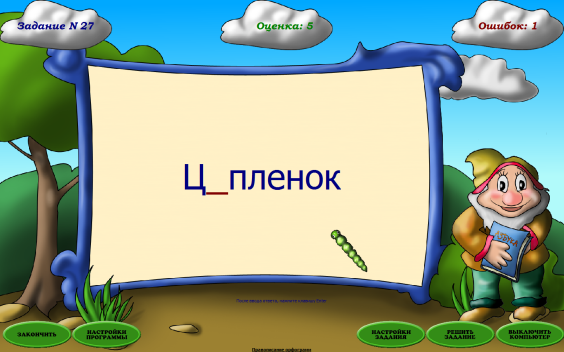 Итог. - Какой секрет русского языка узнали на уроке?-Кто может сказать, что научился обозначать звук [ы] после [ц]?- Оцените, на сколько хорошо вы поняли тему. Инструмент «Лесенка», красный смайлик.Выбирать уровень усвоения материала, оценивать, сравнивать внутренний результат с внешним (оценка компьютера)Имя _______________________________________________Имя _______________________________________________